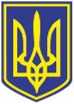 УкраїнаВИКОНАВЧИЙ КОМІТЕТЧОРНОМОРСЬКОЇ МІСЬКОЇ РАДИОдеського району Одеської областіР І Ш Е Н Н Я       08.09.2023                                                              229Про   надання   статусу  дитини,     якапостраждала внаслідок воєнних дій тазбройних    конфліктів,  неповнолітній  ___________________________  р.н.    При розгляді заяви громадянки ______________, яка проживає за адресою:  провулок Хантадзе, будинок № ___, квартира № ___, м. Чорноморськ Одеського району Одеської області, а також матеріалів  служби у справах дітей встановлено:___________________ р.н. (паспорт громадянина України № ______________, виданий ____________, орган, що видав - ____, дійсний до ___________), уродженка міста ______ Херсонської області, прибула до міста Чорноморська з міста Херсону разом з батьками у серпні  2023 року, проживає за адресою: провулок Хантадзе, будинок № ___ квартира № ___,                              м. Чорноморськ Одеського району Одеської області.  Внаслідок воєнних дій зазнала психологічного насильства, моральних та психологічних страждань, що не потребують доведення.Відповідно до ст. ст. 10, 30-1 Закону України «Про охорону дитинства» та постановою Кабінету Міністрів України від 24.09.2008 № 866 «Питання діяльності органів опіки та піклування, пов’язаної із захистом прав дитини» (із змінами і доповненнями), підпункту 2 пункту 3 Порядку надання статусу дитини, яка постраждала внаслідок воєнних дій та збройних конфліктів, затвердженого постановою  Кабінету Міністрів України від 05.04.2017 № 268 (із змінами), враховуючи рішення Комісії з питань захисту прав дитини від 30.08.2022, керуючись ст.ст. 34,38, 52 Закону України «Про місцеве самоврядування в Україні»,    виконавчий комітет Чорноморської  міської ради Одеського району Одеської області вирішив:        1. Надати неповнолітній _________________________ р.н., статус дитини, яка постраждала внаслідок воєнних дій та збройних конфліктів.          2. Контроль за виконанням цього рішення покласти на першого заступника міського голови Ігоря Лубковського. Виконуючий обов’язки міського голови	 			            Руслан САЇНЧУК